UNDERSTANDING CHANNEL PARTNER MANAGEMENT FOR REAL ESTATE BUSINESS EFFECTIVENESSMr. Svamin Kajaria 1Dr. Suvrashis Sarkar 2Abstract:This research is about understanding channel partner management for real estate business effectiveness Channel sales in  real estate is a distribution strategy in which property developers and real estate companies sell their properties through various channels and intermediaries rather than relying solely on direct sales to individual buyers. These channels can help reach a wider audience and tap  different market segments,  increasing the overall sales volume and market presence of  real estate companies. Common real estate sales strategies  include:   Realtors and agents, Real Estate Portals and Real Estate Listing Websites, Real Estate Marketplaces, Real Estate Consultants, Corporate Sales, Referral Programs, Joint Ventures and Partnerships, International Distributors. Channel partner management in the real estate business involves building and maintaining relationships with various partners, such as real estate agents, brokers, builders, and property developers, who play a crucial role in promoting and selling your properties. Effectively managing these relationships can lead to increased sales, wider market reach, and a stronger brand presence. This paper explores how channel partner management can effective in nurturing strong relationships, offering valuable support, and maintaining a clear focus on mutual benefits for driving significant growth and success in real estate business.Key words: Real Estate, Channel Partner, Marketing, EffectivenessMr. Svamin Kajaria: Marketing Management student at MET Institute of PGDM, Bandra -Mumbai, India.  svaminkajaria@gmail.comDr. Suvrashis Sarkar: Associate Professor of Marketing Management at MET Institute of PGDM, Bandra -Mumbai, India. suvrashissarkar@gmail.comINTRODUCTIONThis research work was done for an extremely renowned real estate company based in mumbai to understand channel partner management for business effectiveness, however for confidencelity reasons the name of this real estate company has ot been revealed in this research paper and here after in the document it has been refered to as A Reputed construction house based in mumbaiChannel sales in  real estate is a distribution strategy in which property developers and real estate companies sell their properties through various channels and intermediaries rather than relying solely on direct sales to individual buyers. These channels can help reach a wider audience and tap  different market segments,  increasing the overall sales volume and market presence of  real estate companies. Omkar Realtors chief marketing officer Rajat Khandelwal opines that incentivising channel partners is primarily a strategy based on market and project dynamics."For us, they are not only channel partners but also our direct business associates, making them a very vital link to achieve the targeted sales. Developers understanding their importance offer them healthy incentives from time to time," he says."Whether it is a commercial broking or residential broking, this is going to be the space for next five to eight years where a lot of youngsters, new talent and technology will play an important role," says Wadhwani.Emphasising on the role of channel partners, Nahar Group vice-chairperson Manju Yagnik says engaging a channel partner largely means increasing access to wider audience.Source: BusinessStandard.comCommon real estate sales strategies  include:   1. Realtors and agents: Working with real estate agents and agents is her one of the most common real estate sales channels. These professionals act as intermediaries between developers and potential buyers. They have extensive knowledge of the local market, providing valuable insight to buyers and facilitating real estate transactions on behalf of developers.   2. Real Estate Portals and Real Estate Listing Websites: Online real estate portals and real estate listing websites play an important role in the distribution channel. Developers can list their properties on these platforms and reach a large online audience of potential buyers locally and globally. These websites often provide detailed property information, photos, and virtual tours to effectively showcase the property.   3. Real Estate Marketplaces: Some online marketplaces specialize in real estate, allowing developers to list their properties alongside other sellers. These marketplaces attract a wide variety of buyers, including investors and individuals looking for residential and commercial properties.   4. Real Estate Consultants: Real estate consultants or consulting firms offer special services to buyers and guide them through the real estate buying process. Developers can work with these consultants to promote their properties and attract potential customers.   5. Corporate Sales: Property developers may approach corporate clients with bulk sales of properties. This may include selling property  to companies for  employees, offices, or other business purposes.   6. Referral Programs: Developers can set up referral programs to encourage existing customers and partners to refer potential buyers. These recommendations are an effective way to generate leads and grow your customer base.   7. Joint Ventures and Partnerships: Developers may enter into joint ventures or partnerships with other real estate  companies, developers or investors to  market and sell properties together.   8. International Distributors: Developers wishing to attract international buyers may benefit from working with distributors and distributors in their target countries. These agents are familiar with the local market and can support potential international buyers.   It is important for property developers to carefully manage their channel sales strategies. This includes setting clear expectations, providing necessary training and support to channel partners, and ensuring consistent branding and messaging across all channels. Effective channel sales management increases sales, expands market reach and improves customer service.INDIAN REAL ESTATE MARKET ANALYSISThe Real Estate Industry in India is estimated at USD 265.18 billion in 2023, and is expected to reach USD 828.75 billion by 2028, growing at a CAGR of 25.60% during the forecast period (2023-2028).The country's real estate market was affected by the COVID-19 pandemic. In addition, the residential sector was the worst hit as strict lockdown measures across major cities in India impacted housing sales as home registrations were suspended and home loan disbursement was slow. However, the sector recovered due to an increase in house sales, new project launches, and increasing demand for new office and commercial spaces, etc.The growth of this sector is well complemented by the growth in the corporate environment and the demand for office space as well as urban and semi-urban accommodation. The construction industry ranks third among the 14 major sectors in terms of direct, indirect, and induced effects in all sectors of the economy.In India, the real estate sector is the second-highest employment generator, after the agriculture sector. It is also expected that this sector will incur more non-resident Indian (NRI) investment, both in the short term and the long term. Bengaluru is expected to be the most favoured property investment destination for NRIs, followed by Ahmedabad, Pune, Chennai, Goa, Delhi, and Dehradun. Retail, hospitality, and commercial real estate are also growing significantly, providing the much-needed infrastructure for India's growing needs. According to Savills India, real estate demand for data centres is expected to increase by 15-18 million sq. ft. by 2025. Demand for residential properties has surged due to increased urbanization and rising household income. India is among the top 10 price-appreciating housing markets internationally. According to IBEF (India Brand Equity Foundation), FDI in this sector (including construction development & activities) stood at USD 55.18 billion from April 2000-September 2022.INDIAN REAL ESTATE OVERVIEWIndia's real estate market is highly fragmented, with multiple players operating in the market. Higher competition among market players is impacting selling prices and land prices, further leading to oversupply in the market. Furthermore, the market is dominated by a few pan-India branded players and multiple local players. Some of the major developers in the country are Prestige Estates Projects, DLF, Prestige Group, Lodha Group, Oberoi Realty, etc.The Reputed Construction House Based in Mumbai Group was founded in 1978 by Niranjan Reputed Construction House Based in Mumbai and Surendra Reputed Construction House Based in Mumbai and is headquartered in Mumbai, Maharashtra, India. The group is one of India's largest real estate developer with projects in Mumbai, Bangalore, Chennai and Hyderabad. Reputed Construction House Based in Mumbai Group is one of India's leading real estate developers with over 40 years of business experience.   Since its establishment in 1978, the trust of the people of the Reputed Construction House Based in Mumbai Group has been the foundation of success, and their unwavering trust has become the driving force to serve us more. Thousands of families who build the future with us will testify to the values ​​we bring into their lives.   They recognize the opportunities technology offers, which is why we bring technological innovation to real estate projects and offer people perfection and precision in everything. Ultimately, our goal is to provide people with amazing experiences.Reputed Construction House Based in Mumbai Powai is a flagship project of Reputed Construction House Based in Mumbai Developers, the project is located in Powai, a prime residential and commercial area in Mumbai, it offers a range of luxury residential properties, commercial spaces, and retail outlets. Here is a brief company profile of Reputed Construction House Based in Mumbai Powai:Location:Reputed Construction House Based in Mumbai Powai is in Powai, a well-developed township in Mumbai. The project is spread over 250 acres of land and is surrounded by lovely green hills and the beautiful Powai lake, providing a peaceful and serene living experience.Residential Properties:Reputed Construction House Based in Mumbai Powai offers a range of luxury residential properties, including apartments, villas, and penthouses. The properties are designed to meet the needs of different segments of the market, from affordable housing to high-end luxury properties. The apartments are spacious and well-ventilated and offer stunning views of the surrounding landscapes.Commercial Spaces:Reputed Construction House Based in Mumbai Powai also offers state-of-the-art commercial spaces for businesses, including office spaces, retail outlets, and coworking spaces. The commercial spaces are designed to be energy - efficient and sustainable and offer a range of amenities and facilities to enhance productivity and efficiency.Amenities:Reputed Construction House Based in Mumbai Powai offers a range of world-class amenities for residents and commercial tenants, including landscaped gardens, swimming pools, fitness centers, sports facilities, and 24-hour security. The project also has a dedicated retail and entertainment area, offering a range of dining, shopping, and entertainment options.Sustainability:Reputed Construction House Based in Mumbai Powai is committed to sustainable development practices and environmental conservation. The project uses eco-friendly materials and technologies, and has implemented several measures to reduce its carbon footprint and conserve natural resources.Overall, Reputed Construction House Based in Mumbai Powai is a prestigious and luxurious real estate The objectives could include: 1. Assessing the market position of Reputed Construction House Based in Mumbai Powai in the real estate retailing industry, including its strengths, weaknesses, opportunities, and threats. 2. Understanding the competitive landscape of Reputed Construction House Based in Mumbai Powai, including its key competitors, their market position, and their competitive advantages. 3. Analyzing the customer profile of Reputed Construction House Based in Mumbai Powai, including their demographics, income levels, preferences, and purchasing behavior. 4. Evaluating the range of amenities and infrastructure available at Reputed Construction House Based in Mumbai Powai, including parks, schools, hospitals, shopping centers, and restaurants, and how they contribute to the development's unique selling proposition. 5. Examining the pricing strategy of Reputed Construction House Based in Mumbai Powai, including the factors that influence pricing, how it compares to its competitors, and its impact on sales and customer retention. 6. Assessing the overall success of Reputed Construction House Based in Mumbai Powai in the market, including its sales performance, customer satisfaction levels, and market reputation. By achieving these objectives, the study of Reputed Construction House Based in Mumbai Powai can provide insights into the key factors that contribute to a successful real estate development, and how developers can create a unique selling proposition that sets them apart from their competitors. Literature Review1. Real Estate during Covid-19 KPMG Research report (2019)Real Estate Sector witnessed impetus measures by the Government in 2019, such as NHB infusing liquidity for housing finance companies, relaxation of ECB funding norms, approval of INR 25,000 Crores, Real Estate Alternative Investment Fund, etc.; in effect instilling confidence in the real estate sector. The COVID-19 pandemic and resulting lockdown has brought the industry to a standstill, dampening stakeholders’ sentiments. Recovery will hinge on Government led fiscal and regulatory stimuli aimed at providing relief  through regulatory and liquidity measures. While at the onset these measures are a step in the right direction, their adequacy and recovery impact remains speculative. As clarity builds w.r.t lockdown easing, proposed measures may need to be re-assessed to further identify any supplementary reforms required for aiding the recovery of India’s Real Estate Sector. 2. Real Estate During 2020-2021 Knight Frank Research (2021)During 2020, government incentives such as stamp duty waivers and reduction of home loan interest rates along with developers quickly adapting to the changing market sentiments and orienting their product, has accelerated sales as well as launches in the Mumbai residential market. 3. Real Estate Growth Till 2023 Knight Frank Research (2023)Mumbai continues to maintain its position as the largest market in terms of real estate sales with sale of 40,798 units in the first half of 2023. While the growth in sales remained steady compared to the second half of 2022, the city has witnessed an 8% YoY decline in the total sales during the first half of 2023. The market has maintained the elevated sales level even as the growth rate is tapering. REASEARCH METHODOLOGYObjective of this research to understand real estate business effectiveness using channel partner management which included sourcing of new channel partners as well as studying existing channel partners. Considering the objective of the research Exploratory Research method was used for studying real estate channel partners in Mumbai, Real estate channel partners were selected in Mumbai based upon Convenience Sampling and Snowball sampling techniques.  Scope of this research was limited to Mumbai city and suburban market and within the Real Estate business fraternity only.Convenience Sampling:Benefits of using Convenience sampling in this research are as below1. Open House Events: The real estate firm may hold open house events for a property they are trying to sell or lease. Visitors who attend the event and express interest in the property could be conveniently sampled for feedback and potential client information.2. Walk-ins and Inquiries: When people walk into the real estate firm's office or make inquiries through phone calls or emails, the firm may use these opportunities to collect data from them. For example, they might ask for feedback on their services or preferences regarding property features.3. Online Surveys: The real estate firm could use online surveys to gather information from website visitors or social media followers. These surveys may be easily accessible and provide a quick way to collect data from a broader audience.4. Local Community Engagement: Engaging with the local community, such as participating in local events or collaborating with neighborhood associations, can provide opportunities to gather data from interested individuals in the area.5. Activating Channel Partners: This means the representative will be having a list of channel partners in a particular area and they must approach them and make sure that the channel partners are convinced to join the firm to bring in potential clients looking for a house in that particular areaTo obtain more accurate and reliable insights, real estate firms should complement convenient sampling with other sampling techniques, such as random or stratified sampling, to ensure a more representative sample of their customer base and market. This way, they can make more informed decisions and better understand the needs and preferences of their clients and potential buyersSnowball Sampling:Benefits of using Snowball Sampling in this research are as below1. Identify Key Informants: The first step is to identify key informants who have valuable knowledge or experience related to the real estate topic of interest. These individuals could be experts in a particular aspect of the real estate market, such as commercial real estate development, luxury property sales, property management, or real estate investment.2. Initial Interviews: The researcher conducts in-depth interviews with the identified key informants to gather relevant data and insights. These interviews can delve into various aspects of the real estate domain, exploring market trends, industry challenges, best practices, or any specific research questions.3. Seek Referrals: During the interviews, the researcher asks the key informants for referrals to other individuals or groups who might also possess valuable information on the topic. These referrals are usually other experts or professionals within the real estate industry.4. Expand the Sample: The researcher then contacts the referred individuals and conducts further interviews. This process of seeking referrals and interviewing new participants continues iteratively, creating a "snowball effect" as the sample size grows.5. Data Collection: Throughout the process, the researcher collects qualitative data through interviews, focus groups, or other methods, aiming to gain a comprehensive understanding of the specific real estate niche or phenomenon under study.6. Data Analysis: Once the data collection is complete, the researcher analyzes the gathered information to identify patterns, themes, and trends related to the research topic. The qualitative analysis may involve thematic coding or other qualitative data analysis techniques.Snowball sampling can be particularly valuable when researching small or hard-to-reach populations, exploring topics with limited existing data, or studying specialized real estate markets where experts and practitioners are well-networked but not readily identifiable through conventional sampling methods. However, it's essential to acknowledge that snowball sampling introduces certain limitations, such as potential bias in the sample composition and limited generalizability of the findings to the broader real estate population. Therefore, the results obtained through snowball sampling should be interpreted in the context of its limitations and may be complemented with data from other research approaches for a more comprehensive understanding.DATA ANALYSIS & INTERPRETATIONReal Estate Sector witnessed impetus measures by the Government in 2019, such as NHB infusing liquidity for housing finance companies, relaxation of ECB funding norms, approval of INR 25,000 Crores, Real Estate Alternative Investment Fund, etc.; in effect instilling confidence in the real estate sector. The COVID-19 pandemic and resulting lockdown has brought the industry to a standstill, dampening stakeholders’ sentiments. Recovery will hinge on Government led fiscal and regulatory stimuli aimed at providing relief  through regulatory and liquidity measures. While at the onset these measures are a step in the right direction, their adequacy and recovery impact remains speculative. As clarity builds w.r.t lockdown easing, proposed measures may need to be re-assessed to further identify any supplementary reforms required for aiding the recovery of India’s Real Estate Sector. 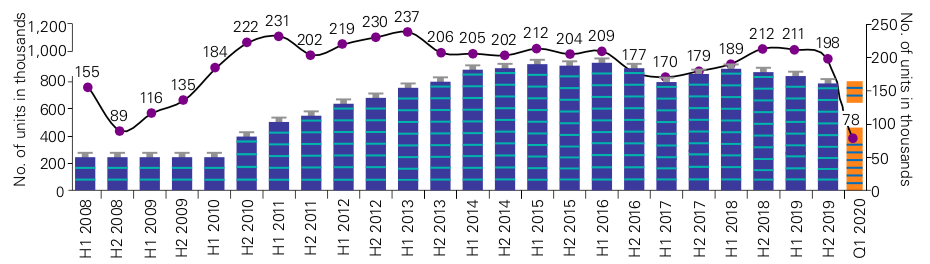 Above data represents the supply and absorption of residential properties in Indian Real Estate Source: KPMG (2019)During 2020, government incentives such as stamp duty waivers and reduction of home loan interest rates along with developers quickly adapting to the changing market sentiments and orienting their product, has accelerated sales as well as launches in the Mumbai residential market. Mumbai Metropolitan Region  has been a major benefactor to all India sales as well as launches since 2016. The Mumbai residential market contributed 30% of launches and 27% of sales volume on an all- India level during 2021. The launches noted a surge of 27% YoY during H2 2021, 64% of these were in Q4 2021. Monetizing on pent up demand during the festival season and due to changing consumer perspective on home ownership, developers aligned their launch timing in accordance with consumer needs while unveiling new projects. The sales momentum also grew strongly with a rise of 14% YoY during H2 2021. Developers introduced competitive schemes to maintain the momentum post discontinuation of stamp duty waiver. Although a minor dip in sales was noted in H1 2021 due to the second wave, the impetus picked up again growing unhindered in H2 2021. Developers were compromising on profit margins even with rising material costs, by offering indirect discounts and flexible payment plans in the festival season. Going forward, however, developers are expected to move away from such offers. In the new light of the Omicron variant, RBI has continued to maintain an accommodative stance holding the reverse repo rate at 3.35% which has come as a relief to home buyers. Mumbai is one of the only two cities that has recorded a YoY drop in sales during Q4 2021 with a dip of 18%. However, the 18% drop comes on the back of record-high sales in Q4 2020 as a result of the pent-up demand with additional respite in the form of a stamp duty cut during the base period. • With work from home in the backdrop, affordable locations that
are further from the city centre but well connected to office/ employment hubs, have emerged as preferred locations. Peripheral central suburbs, due to its locational advantage, received the maximum traction in sales as well as launches in 2020 & 2021. Peripheral central suburbs contributed 27% and 30% of total launch volumes during H2 2020 and H2 2021 respectively. It also witnessed the highest sales volume and contributed 28% and 22% of total sales during H2 2020 and H2 2021 respectively. • Micro markets like Thane saw a reduction in their share of launches from H2 2020 to H1 2020. Thane contributed 17% of launches in H1 2020, but this share reduced to 7% in H2 2021. • The Western suburbs micro market saw a spike in launches contributing 22% of the launch volume during H2 2021. • Houses in the price range of <5 mn remained a preferred choice bagging a sales share of 51% in H2 2021. 5-10mn and above 10 Mn contributes to 23% and 26% respectively of the total sale volume of H2 2021. 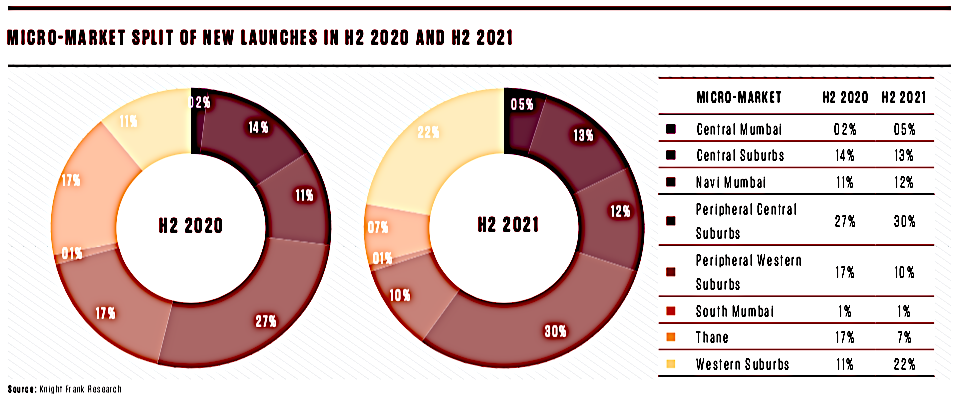 • After a continued trend of price correction until H1 2021, the average price level has now seen a marginal 1% rise YoY in 2021. The unsold inventory rose by 5% YoY. This rise can be attributed to the influx of supply in the same period. Number of new property launches in Mumbai between 2020-2021(source: Knight Frank)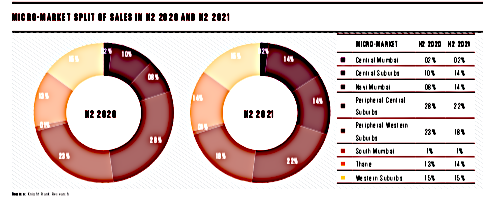 Property Sales in Mumbai between 2020-2021(source: Knight Frank)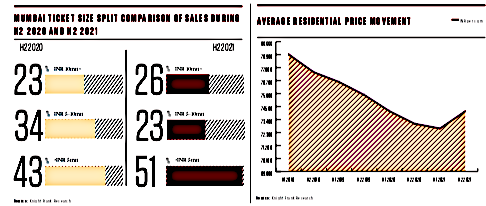 Average Ticket Size of property in Mumbai between 2020-2021(source: Knight Frank)Real Estate Sales Growth, 2023Mumbai continues to maintain its position as the largest market in terms of real estate sales with sale of 40,798 units in the first half of 2023. While the growth in sales remained steady compared to the second half of 2022, the city has witnessed an 8% YoY decline in the total sales during the first half of 2023. The market has maintained the elevated sales level even as the growth rate is tapering. The optimism for sales momentum to improve continues to remain high supported by factors such as the expected rise in income levels and the strong desire for homeownership, which continue to be key drivers for residential sales in the Mumbai market. Although there was a minor dip in residential market transactions, the number of new project launches continued to remain robust. In H1 2023, a substantial supply of 50,546 units was added, marking the highest number since the first half of 2014. Nonetheless, developers remain cognizant of consumer sentiment and affordability. 70% of the supply added in 2022 are in suburban markets like the Western Suburbs, Thane, Peripheral Central Suburbs and Central Suburbs. In the first half of 2023, a significant proportion of the properties transacted in Mumbai remained within the less than INR
5 mn ticket size range. Although their share has decreased from 50% in H1 2022 to 46% in H1 2023, it still continued to represent a significant portion of the market. Meanwhile, the INR 5-10 mn ticket size category has experienced growth, accounting for 37% of the market share in H1 2023 compared to 22% in H1 2022. This shift towards the INR 5-10 mn category can be attributed to the rise in property prices and value mix of homes sold during this period. The weighted average residential property prices have recorded an upward movement in H1 2023 by 6% YoY. The increased raw material prices coupled with strong demand were the primary drivers for developers to opt for price rise. The unsold inventory has risen by 7% YoY
in H1 2023 on account of the massive supply added in the market. However, the Quarters- to-Sell has reduced from 12 quarters in 2021 to 8.4 quarters in H1 2023. This reduction indicates a faster pace of property sales and suggests that the market is absorbing the available inventory more efficiently. Despite several headwinds, strong consumer demand continues to drive the market. However, any further rise in mortgage rates and property prices will have an impact on consumer sentiment. 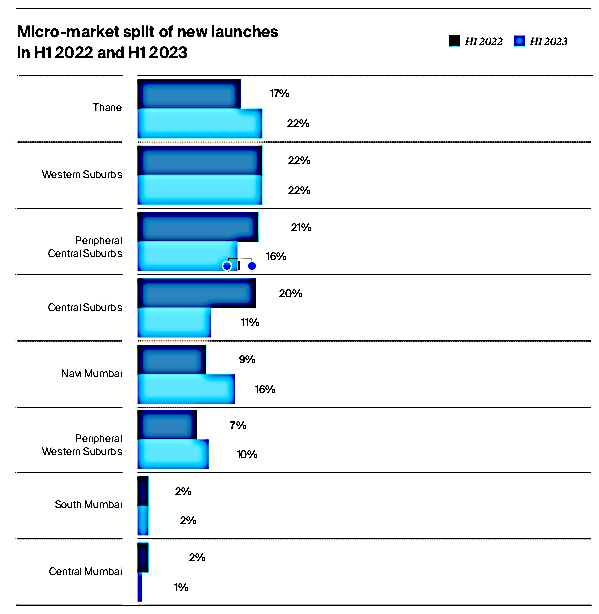 Above given data represents the comparison of the new launches made in 2022 vs 2023 (Source: Knight Frank)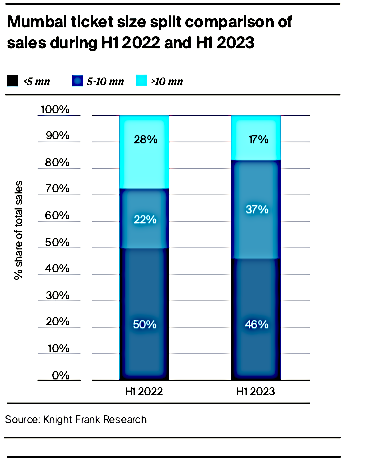 The above data represents the analysis of consumer sales based on ticket size (in millions) and compares it from 2022 vs 2023Source: Knight Frank Research (2023)Competition analysis is the process of examining similar brands in your industry to gain insight into their offerings, branding, sales, and marketing approaches. It refers to an assessment of the competitor’s strengths and weaknesses. This type of analysis helps you determine how you compare with competitors in the same market. Competitor analysis offers several benefits, including understanding industry standards so that you can meet and exceed them, discovering untapped niche markets, differentiating products and services, fulfilling customers’ desires and solving their problems better than competitors, distinguishing your brand, standing out in your marketing, and measuring your growth. Competitive analysis is essential for businesses because it helps identify your competitors’ strategies, strengths, and weaknesses. It can help you spot opportunities to innovate, promote your business, enhance your products or services, and outshine your competition. It can also help you discover where your business is doing well, where you need to improve, and which trends you need to get ahead of. Competitive analysis for Reputed Construction House Based in Mumbai Powai involves assessing its position relative to its competitors in the Mumbai real estate market. Direct Competitors: (Increasing Sales Data)1. Lodha Group: Lodha Group is a prominent developer in Mumbai, offering a range of residential and commercial properties across different price points. The developer has a strong presence in the luxury segment of the market, which is similar to Reputed Construction House Based in Mumbai Powai. However, Reputed Construction House Based in Mumbai Powai has an advantage over Lodha Group in terms of location, as it is located closer to major business hubs in Mumbai. Below given are the sales of Lodha GroupQ2FY23 Operational & Financial Overview• Pre-sales: INR 3,148** crores (up 57% YoY)
• Collection: INR 2,375^ crores (up 24% YoY)
• Revenues from ops.: INR 1,765 crores (-17% YoY)
• Adjusted EBITDA: INR 525 crores (-33% YoY)
• PAT (excluding exceptional item & forex): INR 367 crores (up 28% YoY)Source: Lodha Realty Website (2023)2. L&T Realty Larsen & Toubro (L&T) advanced 2.44% to Rs 1,725.75 after the company's real-estate development arm, L&T Realty, announced its expansion plans in Mumbai market to drive growth.The company has entered into a binding agreement to jointly develop projects in South Mumbai, Western Suburbs and Thane worth Rs 8,000 crore, with development potential of 4.4 million square feet. This is a part of company's larger plan to strengthen its footprint in major metros by adding around 5 million square feet per year over the next five years, the company stated. Source: Business Standard (2023)Indirect Competitors: 1. Godrej Properties: Godrej Properties is a leading developer in Mumbai, offering a range of residential and commercial properties across different price points. While the developer does not have a direct presence in the luxury segment, it competes indirectly with Reputed Construction House Based in Mumbai Powai in terms of amenities and infrastructure. Godrej Properties reported a growth of 56% in its bookings for FY 2022-23, totaling INR 12,232 crore ($1.6bn), 22% higher than its full-year guidance. Sales volumes grew by 19% sequentially and 40% YoY, reaching 15.21 million sq ft for the year. The developer's cash collections grew 41% to INR 8,991 crore in the financial year. The company added 18 new projects with an estimated saleable area of nearly 29 million sq ft and a total estimated booking value of INR 32,000 crore. Source: The Economic Times (2023)India vs Foreign Investors data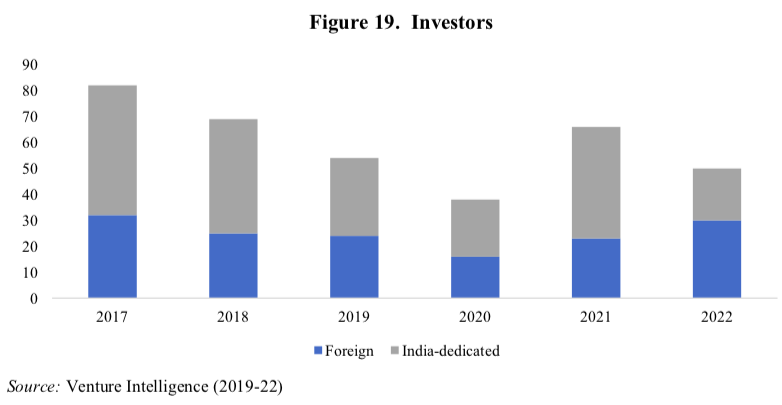 Interpretation from the data collected. After analyzing the data collected, we found that the conversion rate from potential leads to actual sales for the real estate properties was 6.5%. This percentage indicates the proportion of successful transactions achieved through the efforts of our channel partner firms. The dataset used for this analysis is based entirely on primary data, which was meticulously gathered and compiled by our research team. By utilizing primary data, we ensured the accuracy and reliability of the information, as it directly originated from the interactions with our channel partners. This valuable dataset not only gives us a clear understanding of our conversion performance but also provides actionable insights for refining our sales and marketing strategies to further optimize the conversion process. The comprehensive nature of this primary data has strengthened our ability to make well-informed decisions and adapt our approaches to maximize overall sales efficiency in the competitive real estate market.About Real Estate:Market Trends: The real estate retailing market has been steadily growing over the past decade, with a CAGR of 7.9% between 2015 and 2020. The increasing urbanization and the rise in disposable income are the primary drivers of this growth. The market is expected to continue to grow at a CAGR of 8.2% between 2021 and 2026. The Asia-Pacific region is the largest market for real estate retailing, accounting for more than 40% of the global market share. Consumer Behavior: Consumers are becoming more informed and tech-savvy when it comes to real estate retailing. They are using online platforms to research properties and compare prices before making a purchase. According to a survey, 90% of consumers start their real estate search online. Millennials and Gen Z are the most active buyers in the market, with 51% of millennials and 61% of Gen Z owning a home. Impact of Technology: Technology is revolutionizing the real estate retailing sector, with the emergence of new platforms and tools that make the process more efficient and convenient. Online property listing platforms such as Zillow and Realtor.com have become popular among buyers and sellers. Virtual reality (VR) and augmented reality (AR) are also gaining popularity, allowing buyers to take virtual tours of properties from the comfort of their homes. Blockchain technology is also being used to simplify the process of property transactions and reduce fraud. Real estate in Mumbai is considered one of the most expensive and competitive markets in India. Mumbai is the financial capital of India, and the city's rapid economic growth has led to an increase in demand for residential and commercial properties. The real estate market in Mumbai is divided into different segments, including affordable housing, mid-segment housing, and luxury housing. The demand for affordable housing has increased in recent years, leading to the development of several affordable housing projects in the city. The cost of real estate in Mumbai is among the highest in the country, and prices can vary widely depending on the location, type of property, and amenities available. Mumbai's prime areas, such as South Mumbai, Bandra, and Juhu, are among the most expensive locations in the city. Developers in Mumbai focus on creating properties with world-class amenities and infrastructure, such as landscaped gardens, swimming pools, fitness centers, and 24-hour security. These amenities and infrastructure not only cater to the needs of customers but also help developers differentiate themselves from their competitors. The real estate market in Mumbai is highly competitive, with several prominent developers operating in the city. The competition has led to the development of several high-quality properties, and developers are constantly looking for ways to innovate and differentiate themselves from their competitors. Overall, real estate in Mumbai is a dynamic and highly competitive market, driven by demand from the city's growing population and its importance as a financial and commercial center. Real estate in Mumbai has several advantages as compared to other cities in India. Some of these advantages include: 1. Economic growth: Mumbai is the financial capital of India and has a booming economy, which attracts investment and creates employment opportunities. The city's economic growth drives demand for residential and commercial properties, making it a highly lucrative market for real estate developers. 2. Infrastructure: Mumbai has a well-developed infrastructure that includes roads, highways, airports, and ports, making it easy to commute and transport goods. This infrastructure also contributes to the overall value of properties in the city. 3. High demand: Mumbai is a densely populated city with a growing population, which increases demand for residential properties. Additionally, the city is home to several large corporations and multinational companies, which drive demand for commercial properties. 4. Location: Mumbai's location on the western coast of India makes it an important hub for trade and commerce, making it a highly attractive location for businesses and investors. 5. Lifestyle: Mumbai is known for its vibrant lifestyle, with a rich culture, diverse cuisine, and a thriving entertainment industry. The city's lifestyle appeals to a wide range of people, including young professionals, families, and retirees, making it a highly desirable place to live. 6. High returns on investment: The high demand for real estate in Mumbai leads to higher property prices and rental yields, making it a profitable market for real estate investors. Overall, real estate in Mumbai offers several advantages, including a booming economy, well-developed infrastructure, high demand, a prime location, a vibrant lifestyle, and high returns on investment. These advantages make it a highly attractive market for real estate developers and investors. There are several prominent real estate developers operating in Mumbai. Here are some of the top real estate developers in Mumbai: 1. Godrej Properties: Godrej Properties is one of the leading real estate developers in India, with a strong presence in Mumbai. The company is known for its innovative designs, sustainable practices, and high-quality construction. 2. Reputed Construction House Based in Mumbai Group: Reputed Construction House Based in Mumbai Group is a prominent real estate developer in Mumbai, known for its luxury residential projects and state-of-the-art commercial properties. The company is also focused on sustainability and environmental conservation. 3. Lodha Group: The Lodha Group is one of the largest real estate developers in Mumbai, with a strong presence in the luxury segment. The company is known for its high-end residential properties, including the iconic World One Tower. 4. Oberoi Realty: Oberoi Realty is a leading real estate developer in Mumbai, with a focus on luxury residential and commercial properties. The company is known for its high-quality construction and attention to detail. 5. Piramal Realty: Piramal Realty is a relatively new entrant in the Mumbai real estate market but has quickly established itself as a prominent developer. The company is focused on sustainable and innovative designs, and its projects are known for their high-end amenities and infrastructure. These are just a few of the many top real estate developers in Mumbai. Each developer has its unique strengths and areas of expertise, and they are all committed to creating high-quality properties that meet the needs of their customers. For this research, the following Real Estate Channel Partners were surveyed in Mumbai:CONCLUSIONIn conclusion, the completion of the Channel Partner Management project in the real estate sector marks a significant milestone in our strategic approach to sales and collaboration. Through meticulous planning, execution, and evaluation, we have successfully established a streamlined system for managing our network of channel partners, including real estate agents, brokers, and consultants. This project has not only fortified our relationships with existing partners but has also enabled us to identify and onboard new strategic alliances. The comprehensive framework we have developed ensures effective communication, transparent processes, and mutually beneficial partnerships. By nurturing these relationships, we are better positioned to tap into diverse market segments and enhance our market penetration. The insights gained from this project underscore the pivotal role that channel partners play in expanding our market reach and accelerating sales growth. The data collected and analyzed during this project have illuminated valuable patterns, enabling us to fine-tune our strategies, allocate resources effectively, and optimize our offerings based on regional preferences and trends. Furthermore, the successful implementation of this project reinforces our commitment to innovation and continuous improvement. As the real estate landscape evolves, our ability to adapt and align our partner management strategies with market dynamics will remain crucial. This project has equipped us with a blueprint for sustaining collaborative partnerships that drive business success and customer satisfaction. In closing, I would like to extend my gratitude to the dedicated team members, stakeholders, and channel partners who contributed to the success of this project. As we move forward, the insights gained, and the strategies refined through this endeavor will undoubtedly serve as a cornerstone in our ongoing efforts to excel in the competitive real estate industry.REFRENCESwww.Hiranandani.comwww.magicbricks.comwww.24acres.comwww.wikipidea.comwww.scribbr.comwww.research.comKnightfrank.comBusinessstandard.comKpmg.comEconomictimes.comRoli GargBhagwan Singh ChauhanRonak Estate ConsultantNityanand Raghunath DevadigaGraviti PropertiesV.M. consultantsSanskar Real EstateBeams & ColumnSantani Realtors & InteriorsSantosh Guravveena realtyChandrakant Jamnadas RiyaDigital India TechnologySarans AdvisorVishant AvinashSunrise Eastman Realty Developers Pvt LtdHemant KhannaSupreme EnterprisesSurbhi Real EstateSimran Property & InvestmentGanesh PardeshiDynamic RealtorsIrfan ShaikhSKG25 SolutionsVOKS AssociatesSkyline Real EstateVaibhav BhamareSmart moveSMFCSN houseDevi Prakash ShuklaSushant property indiaLakshaman Ramesh PalDaksh PropertiesSushil JajooSuvidha EnterprisesAlphabet RealtorsIndextap Technologies Private LimitedSatya PropertiesMehta PropertiesSatyam Estate ConsultantSomnath SawhneySonam EnterprisespaceKailash Dharamraj SinghSpace - 1 Property ConsultantSuman SarafNoor Mohammed KhanRiddhi Siddhi ConsultantPrime ProspectScholastica ChettiarSeema BhattSeven Eleven RealityJB realtyshah consultancyKeywaysShah Estate & Property ConsultantHome Work Real Estate ConsultantRonak propertiesJai Ambe Estate ConsultantsMahesh B HathiramaniHigh rise property consultantsShree Siddhivinayak Estate ConsultancyRR Real EstateRSI Properties Pvt LtdGk real estateVikram NichaniDeepak KeshriMustfa M KharawalaShahir shaikh Real estate consultantsShahnawaz KhanMaurya real estateIsmail ShaikhShaileshShakil EstateShakti Link Property Consultant Pvt.Ltd.Shalom RelocationTrupti Estate AgencyShantai AssociatesRupesh BansidharModi Real EstateMohan Estate Consultantruchi estate consutantsSantosh P SinghrushabhShailesh GogriSwapnali Ganesh ChavanThe DenPROPBUZZ REALTY PRIVATE LIMITEDPrince Real Estate ConsultantS Prabhu Pradeep KumarSandeep Sadanand YadavS. K. Property & InvestmentsLaxmichand ShahSharad Real Estate consultantOrisonbest choice estate agent